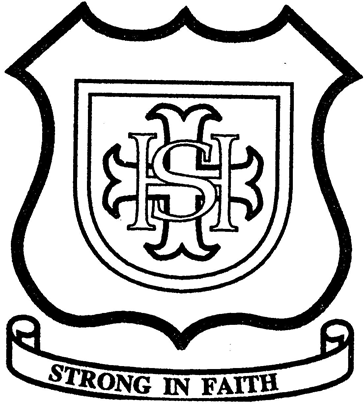 E = Essential   D = DesirableA = Application   I = Interview   C = CertificateSt Herbert’s RC Primary School is committed to safeguarding and promoting the welfare of children and young people and expects all staff to share this commitment. Any offer of employment will be subjected to receipt of a satisfactory enhanced disclosure from the Disclosure & Barring Service.St Herbert’s RC Primary SchoolSt Herbert’s RC Primary SchoolSt Herbert’s RC Primary SchoolPOST TITLE:   Class TeacherPOST TITLE:   Class TeacherPOST TITLE:   Class TeacherPERSON SPECIFICATIONKnowledge and ExperienceEssential or Desirable Application form/interview/CertificateQualified Teacher StatusCCRS Certificate or willingness to undertake this course on appointmentTo have an understanding of the distinctive nature of a Catholic schoolTo manage a curriculum area within the school, working in such a way as to have influence with other teachers in developing this area of the school.Leading and delivering training for other staffRecent relevant CPD particularly in relation to the New CurriculumA record of excellent classroom practice Involvement in the implementation of whole school initiatives Experience of effective involvement of parents in their children’s educationSuccessful implementation of quality assessment techniques to inform teaching and learningCurriculum leadership and management if experienced teacherSuccessful experience working with children from a range of background and ethnic groups and with a variety of learning needsInvolvement in monitoring the quality of Teaching and LearningEEEEEEEEEDDDDA/CA/CA/IA/IA/IA/IA/IA/IA/IA/IA/IA/IA/ISkillsExcellent interpersonal and communication skills at all levels Ability to secure high standards of pupil achievement and behaviour.The ability to demonstrate a positive attitude and to develop and maintain positive and supportive professional relationships with children, staff, parents and governorsAbility to work as part of an effective teamA thorough knowledge and understanding of how children learn and how learning affects pupils’ futureAbility to provide a broad, balanced, relevant and creative curriculumAbility to influence the quality of teaching and learningAbility to inspire, lead and motivate the children and staff in the pursuit of excellenceA thorough grasp of current educational issuesAbility to analyse, understand and interpret performance dataConfident user of ICT & evidence of the strategic use of dataSecure working knowledge of the EYFS/ National Curriculum and their assessment, recording and reporting requirementsExcellent organisational and time management skills and an ability to prioritise effectively EEEEEEEEEEEEEAA/IA/IA/IA/IA/IA/IA/IA/IA/IA/IA/IA/IQualities and AttitudesAn outstanding passion and drive for raising standards of teaching and learningCommitment to equal opportunitiesPositive, energetic, enthusiastic and resilient, thrives on challengeAbility to maintain confidentiality  The ability to effectively deploy support staffCommitment to whole school improvement To demonstrate a commitment to supporting the extra-curricular life of the schoolEvidence of continual professional and personal development A willingness to work across the primary range EEEEEEEDDAAA/IA/IA/IA/IA/IA/C/IA/I